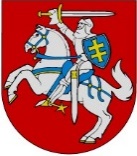 NACIONALINIS VISUOMENĖS SVEIKATOS CENTRASPRIE SVEIKATOS APSAUGOS MINISTERIJOS BIOCIDINIO PRODUKTO AUTORIZACIJOSLIUDIJIMAS Nr. (10-14 17.5Mr)BPR-247(A-14VAP073115/A-22-138)Išduotas 2022 m. gegužės 6 d., galioja iki 2024 m. liepos 1 d.Asmens, kuriam išduotas liudijimas, pavadinimas, adresasIndupharma S.r.l, via Sorgaglia 40, IT-35020 Arre PD (Italija).Biocidinio produkto tipas 14 produktų tipas. Rodenticidas.Biocidinio produkto pavadinimas ZAGOR 25 PASTA, FACORAT 25 PASTA, MATARAT 25 PASTA, LESTO 25 PASTA.Biocidinio produkto gamintojo pavadinimas, adresas Indupharma S.r.l, via Sorgaglia 40, IT-35020 Arre PD (Italija).Veikliųjų medžiagų pavadinimai, CAS ir EB numeriai Brodifakumas, CAS Nr. 56073-10-0, EB Nr. 259-980-5.Specialiosios autorizacijos sąlygosNegali būti naudojamas augalų auginimo vietose (žemės ūkio paskirties laukuose, šiltnamiuose, miškuose) augalams ir augaliniams produktams apsaugoti.Kitos autorizacijos sąlygos pateikiamos šio liudijimo priede.Biocidinio produkto ženklinimasPrivaloma biocidinio produkto ženklinimo informacija pateikiama šio liudijimo priede.Biocidinio produkto autorizacijos liudijimo paieškos nuorodaA14VAP073115/A.Biocidinio produkto autorizacijos liudijimas Nr. (10-14 17.5)BSV-24229(A-14VAP513115-18-229) panaikinamas. Biocidiniai produktai, kurių ženklinime nurodytas biocidinių produktų autorizacijos liudijimas Nr. (10-14 17.5)BSV-24229(A-14VAP513115-18-229), gali būti tiekiami į rinką ir naudojami iki 2022 m. gruodžio 31 d.Tokio paties biocidinio produkto autorizacija pagal susijusio referencinio biocidinio produkto autorizacijos liudijimo Nr. IT/2016/00336/AUT abipusį pripažinimą.Vilniaus departamento direktorė		A.V.                                        Rolanda LingienėLiudijimą gavauBiocidinio produkto autorizacijos liudijimo Nr. (10-14 17.5Mr)BPR-247(A-14VAP073115/A-22-138)priedasBiocidinio produkto charakteristikų santraukaZAGOR 25 PASTA, FACORAT 25 PASTA, MATARAT 25 PASTA, LESTO 25 PASTA.PT 14Nr. (10-14 17.5Mr)BPR-247(A-14VAP073115/A-22-138)R4BP objekto numeris:LT-0019637-0000Turinys1. Administracinė informacija	51.1. Produkto prekiniai pavadinimai	51.2. Autorizacijos liudijimo turėtojas	51.3. Produkto gamintojas (-ai)	51.4. Veikliosios (-iųjų) medžiagos (-ų) gamintojas (-ai)*	52. Produkto sudėtis ir forma	52.1. Kiekybinė ir kokybinė informacija apie produkto sudėtį**	52.2. Formuliacijos tipas	63. Pavojingumo ir atsargumo frazės	64. Autorizuotas (-i) naudojimas (-ai)	64.1. Naudojimo paskirtis Nr. 1: Naminės pelės– profesionalieji naudotojai – patalpoje	64.2. Naudojimo paskirtis Nr. 2: Pilkosios žiurkės –profesionalieji naudotojai – patalpoje	74.3. Naudojimo paskirtis Nr. 3: Naminės pelės ir pilkosios žiurkės – profesionalieji naudotojai – lauke aplink pasatus	84.4. Naudojimo paskirtis Nr. 4: Naminės pelės– neprofesionalieji naudotojai – patalpoje	104.5. Naudojimo paskirtis Nr. 5: Pilkosios žiurkės – neprofesionalieji naudotojai – patalpoje	114.6. Naudojimo paskirtis Nr. 6: Pilkosios žiurkės – neprofesionalieji naudotojai – lauke aplink pasatus	125. Bendrieji naudojimo nurodymai	135.1. Naudojimo instrukcijos	135.2. Rizikos valdymo priemonės	155.3. Išsami informacija apie galimą tiesioginį arba netiesioginį neigiamą poveikį, pirmosios pagalbos instrukcijos ir neatidėliotinos priemonės, skirtos apsaugoti aplinką	165.4. Produkto ir jo pakuotės saugaus šalinimo instrukcijos	175.5. Produkto saugojimo sąlygos ir galiojimo laikas laikant įprastomis saugojimo sąlygomis	176. Kita informacija	171. Administracinė informacija1.1. Produkto prekiniai pavadinimai1.2. Autorizacijos liudijimo turėtojas1.3. Produkto gamintojas (-ai)1.4. Veikliosios (-iųjų) medžiagos (-ų) gamintojas (-ai)**duomenys apie veikliųjų medžiagų gamintoją pateikiami asmens, kuriam išduotas biocidinio produkto autorizacijos liudijimas, sutikimu.2. Produkto sudėtis ir forma2.1. Kiekybinė ir kokybinė informacija apie produkto sudėtį****sudėtis tretiesiems asmenims pateikiama asmens, kuriam išduotas biocidinio produkto autorizacijos liudijimas, sutikimu.2.2. Formuliacijos tipas3. Pavojingumo ir atsargumo frazės4. Autorizuotas (-i) naudojimas (-ai)4.1. Naudojimo paskirtis Nr. 1: Naminės pelės– profesionalieji naudotojai – patalpoje4.1.1. Specifinės naudojimo instrukcijos4.1.2. Specifinės rizikos valdymo priemonės4.1.3. Išsami informacija apie galimą tiesioginį arba netiesioginį neigiamą poveikį, pirmosios pagalbos instrukcijos ir neatidėliotinos priemonės, skirtos apsaugoti aplinką4.1.4. Produkto ir jo pakuotės saugaus šalinimo instrukcijos4.1.5. Produkto saugojimo sąlygos ir galiojimo laikas laikant įprastomis saugojimo sąlygomis4.2. Naudojimo paskirtis Nr. 2: Pilkosios žiurkės –profesionalieji naudotojai – patalpoje4.2.1. Specifinės naudojimo instrukcijos4.2.2. Specifinės rizikos valdymo priemonės4.2.3. Išsami informacija apie galimą tiesioginį arba netiesioginį neigiamą poveikį, pirmosios pagalbos instrukcijos ir neatidėliotinos priemonės, skirtos apsaugoti aplinką4.2.4. Produkto ir jo pakuotės saugaus šalinimo instrukcijos4.2.5. Produkto saugojimo sąlygos ir galiojimo laikas laikant įprastomis saugojimo sąlygomis4.3. Naudojimo paskirtis Nr. 3: Naminės pelės ir pilkosios žiurkės – profesionalieji naudotojai – lauke aplink pasatus4.3.1. Specifinės naudojimo instrukcijos4.3.2. Specifinės rizikos valdymo priemonės4.3.3. Išsami informacija apie galimą tiesioginį arba netiesioginį neigiamą poveikį, pirmosios pagalbos instrukcijos ir neatidėliotinos priemonės, skirtos apsaugoti aplinką4.3.4. Produkto ir jo pakuotės saugaus šalinimo instrukcijos4.3.5. Produkto saugojimo sąlygos ir galiojimo laikas laikant įprastomis saugojimo sąlygomis4.4. Naudojimo paskirtis Nr. 4: Naminės pelės– neprofesionalieji naudotojai – patalpoje4.4.1. Specifinės naudojimo instrukcijos4.4.2. Specifinės rizikos valdymo priemonės4.4.3. Išsami informacija apie galimą tiesioginį arba netiesioginį neigiamą poveikį, pirmosios pagalbos instrukcijos ir neatidėliotinos priemonės, skirtos apsaugoti aplinką4.4.4. Produkto ir jo pakuotės saugaus šalinimo instrukcijos4.4.5. Produkto saugojimo sąlygos ir galiojimo laikas laikant įprastomis saugojimo sąlygomis4.5. Naudojimo paskirtis Nr. 5: Pilkosios žiurkės – neprofesionalieji naudotojai – patalpoje4.5.1. Specifinės naudojimo instrukcijos4.5.2. Specifinės rizikos valdymo priemonės4.5.3. Išsami informacija apie galimą tiesioginį arba netiesioginį neigiamą poveikį, pirmosios pagalbos instrukcijos ir neatidėliotinos priemonės, skirtos apsaugoti aplinką4.5.4. Produkto ir jo pakuotės saugaus šalinimo instrukcijos4.5.5. Produkto saugojimo sąlygos ir galiojimo laikas laikant įprastomis saugojimo sąlygomis4.6. Naudojimo paskirtis Nr. 6: Pilkosios žiurkės – neprofesionalieji naudotojai – lauke aplink pasatus4.6.1. Specifinės naudojimo instrukcijos4.6.2. Specifinės rizikos valdymo priemonės4.6.3. Išsami informacija apie galimą tiesioginį arba netiesioginį neigiamą poveikį, pirmosios pagalbos instrukcijos ir neatidėliotinos priemonės, skirtos apsaugoti aplinką4.6.4. Produkto ir jo pakuotės saugaus šalinimo instrukcijos4.6.5. Produkto saugojimo sąlygos ir galiojimo laikas laikant įprastomis saugojimo sąlygomis5. Bendrieji naudojimo nurodymai5.1. Naudojimo instrukcijos5.2. Rizikos valdymo priemonės5.3. Išsami informacija apie galimą tiesioginį arba netiesioginį neigiamą poveikį, pirmosios pagalbos instrukcijos ir neatidėliotinos priemonės, skirtos apsaugoti aplinką5.4. Produkto ir jo pakuotės saugaus šalinimo instrukcijos5.5. Produkto saugojimo sąlygos ir galiojimo laikas laikant įprastomis saugojimo sąlygomis6. Kita informacijaPrekinis pavadinimasŠalis (jeigu taikytina)ZAGOR 25 PASTA, FACORAT 25 PASTA, MATARAT 25 PASTA, LESTO 25 PASTA.LietuvaAutorizacijos liudijimo turėtojo pavadinimas (vardas ir pavardė) ir adresasPavadinimas (vardas ir pavardė)Indupharma S.r.lAutorizacijos liudijimo turėtojo pavadinimas (vardas ir pavardė) ir adresasAdresasVia Sorgaglia 40 35020 Arre (PD) Italija.Autorizacijos liudijimo numeris(10-14 17.5Mr)BPR-247(A-14VAP073115/A-22-138)(10-14 17.5Mr)BPR-247(A-14VAP073115/A-22-138)Autorizacijos liudijimo data2022 m. gegužės 6 d.2022 m. gegužės 6 d.Autorizacijos liudijimo galiojimo pabaigos data2024 m. liepos 1 d.2024 m. liepos 1 d.Gamintojo pavadinimasIndupharma S.r.lGamintojo adresasVia Sorgaglia 40 35020 Arre (PD) Italija.Gamybos vietosVia Sorgaglia 40 35020 Arre (PD) Italija.Veiklioji medžiagaBrodifakumasGamintojo pavadinimasActiva s.r.l.Gamintojo adresasvia Feltre, 32 20132 Milano, Italija.Gamybos vietosTezza S.r.l, via Tre Ponti 22 37050 S. Maria di Zevio (VR), Italija.Bendrasis pavadinimasIUPAC pavadinimasFunkcinė paskirtisCAS numerisEB numerisKiekis (proc.)Brodifakumas3-[3-(4'-bromobifenil-4-il)-,2,3,4-tetrahidro-1-naftil]-4-hidroksiku-marinasVeiklioji medžiagaCAS Nr. 56073-10-0 EB Nr. 259-980-50,0025Pilna sudėtis pateikta R4BPPilna sudėtis pateikta R4BPPilna sudėtis pateikta R4BPPilna sudėtis pateikta R4BPPilna sudėtis pateikta R4BPPilna sudėtis pateikta R4BPPasta.KlasifikavimasKlasifikavimasPavojingumo kategorija2 kateg. specifiškai toksiška konkrečiam organui po kartotinio poveikio  (STOT RE 2).Pavojingumo frazėH373 Gali pakenkti organams (kraujui), jeigu medžiaga veikia ilgai arba kartotinai.ŽenklinimasŽenklinimasPiktogramaGHS08Signaliniai žodžiaiAtsargiaiPavojingumo frazėsH373 Gali pakenkti organams (kraujui), jeigu medžiaga veikia ilgai arba kartotinai.Atsargumo frazėsP102 Laikyti vaikams neprieinamoje vietojeP301 + P310 PRARIJUS nedelsiant skambinti į APSINUODIJIMŲ KONTROLĖS IR INFORMACIJOS BIURĄ/kreiptis į gydytoją/…P308 + P313 Esant poveikiui arba jeigu numanomas poveikis: kreiptis į gydytoją. P501 Turinį arba talpyklą išpilti (išmesti) kaip pavojingas atliekas pagal nacionalinius teisės aktus.PastabaNetaikomaProdukto tipas14 produktų tipas. Rodenticidas.Jeigu taikytina, tikslus autorizuoto naudojimo  aprašasNetaikoma.Kontroliuojamas organizmas (įskaitant vystimosi stadiją)Naminės pelės (Mus musculus) visų vystymosi stadijų.Naudojimo sritisPatalpoje. Naudojimo metodas (-ai)Paruoštas naudojimui masalas dedamas į nesugadinamas ir saugias masalo dėžutes.Naudojimo norma (-os) ir dažnisVienoje masalo dėžutėje – 20 g - 40 g masalo.Jei reikia daugiau kaip vienos masalo dėžutės, atstumas tarp masalo dėžučių turėtų būti ne mažesnis kaip 5 metrai.Vartotojų kategorija (-os)Profesionalieji naudotojai.Pakuočių dydžiai ir pakuočių medžiagaMažiausias pakuotės dydis – 1,5 kg. Didžiausias pakuotės dydis – 25 kg.Masalas supakuotas po 10g  - 20 g į maistinio popieriaus arbatos maišelius.Pakuotės medžiaga: polietilenas, aliuminis, poliesteris.Siekiant išsiaiškinti, ar masalas ėdamas, ar masalo dėžutės nėra pažeistos, taip pat siekiant pašalinti graužikų kūnus, pradėjus naudoti, masalo dėžutes reikėtų patikrinti ne rečiau kaip kas 2–3 dienas, o vėliau – bent kartą per savaitę. Prireikus vėl įdėkite masalo.Jei įmanoma, prieš pradėdami naikinti graužikus, praneškite apie tai visiems pašaliniams asmenims, esantiems graužikų naikinimo vietoje ir aplinkinėse teritorijose.Siekdami užtikrinti produkto suvartojimą ir sumažinti kenkėjų invazijos atsinaujinimo tikimybę, apsvarstykite visas galimas prevencines kontrolės priemones (pvz., užkimškite visas angas, pašalinkite visus maisto bei gėrimų likučius).Siekdami apsaugoti kitus gyvius nuo antrinio apsinuodijimo, kenkėjų naikinimo laikotarpiu stenkitės kuo dažniau rasti ir pašalinti visus kritusius graužikus (pagal geriausią turimą praktiką). Nenaudokite antikoaguliantinio masalo graužikų aktyvumo stebėjimui ar kaip nuolatinės prevencinės priemonės.Šis produktas nėra tinkamas naudojimui su pertraukomis (kas kelias dienas).Jei norite įrengti masalo vietą šalia vandens nutekėjimo sistemos, įsitikinkite, kad bus išvengta masalo ir vandens kontakto.Žr. 5.4.Žr. 5.5.Produkto tipas14 produktų tipas. Rodenticidas.Jeigu taikytina, tikslus autorizuoto naudojimo  aprašasNetaikoma.Kontroliuojamas organizmas (įskaitant vystymosi stadiją)Pilkosios žiurkės (Rattus norvegicus) visų vystymosi stadijų;Naudojimo sritisPatalpoje. Naudojimo metodas (-ai)Paruoštas naudojimui masalas dedamas į nesugadinamas ir saugias masalo dėžutes.Naudojimo norma (-os) ir dažnisVienoje masalo dėžutėje – 100 g - 200 g masalo.Jei reikia daugiau kaip vienos masalo dėžutės, atstumas tarp masalo dėžučių turėtų būti ne mažesnis kaip 5 metrai.Vartotojų kategorija (-os)Profesionalieji naudotojai.Pakuočių dydžiai ir pakuočių medžiagaMažiausias pakuotės dydis – 1,5 kg. Didžiausias pakuotės dydis – 25 kg.Masalas supakuotas po 10g  - 20 g į maistinio popieriaus arbatos maišelius.Pakuotės medžiaga: polietilenas, aliuminis, poliesteris.Siekiant išsiaiškinti, ar masalas ėdamas, ar masalo dėžutės nėra pažeistos, taip pat siekiant pašalinti graužikų kūnus, pradėjus naudoti, masalo dėžutes reikėtų patikrinti tik po 5-7 dienų, o vėliau – ne rečiau kaip kartą per savaitę. Prireikus vėl įdėkite masalo.Jei įmanoma, prieš pradėdami naikinti graužikus, praneškite apie tai visiems pašaliniams asmenims, esantiems graužikų naikinimo vietoje ir aplinkinėse teritorijose.Siekdami užtikrinti produkto suvartojimą ir sumažinti kenkėjų invazijos atsinaujinimo tikimybę, apsvarstykite visas galimas prevencines kontrolės priemones (pvz., užkimškite visas angas, pašalinkite visus maisto bei gėrimų likučius).Siekdami apsaugoti kitus gyvius nuo antrinio apsinuodijimo, kenkėjų naikinimo laikotarpiu stenkitės kuo dažniau rasti ir pašalinti visus kritusius graužikus (pagal geriausią turimą praktiką). Nenaudokite antikoaguliantinio masalo graužikų aktyvumo stebėjimui ar kaip nuolatinės prevencinės priemonės.Šis produktas nėra tinkamas naudojimui su pertraukomis (kas kelias dienas).Jei masalo dėžutės dedamos netoli vandens nutekėjimo sistemų, pasirūpinkite, kad būtų išvengta masalo sąlyčio su vandeniu.Žr. 5.4.Žr. 5.5.Produkto tipas14 produktų tipas. Rodenticidas.Jeigu taikytina, tikslus autorizuoto naudojimo  aprašasNetaikoma.Kontroliuojamas organizmas (įskaitant vystymosi stadiją)Pilkosios žiurkės (Rattus norvegicus) visų vystymosi stadijų;Naminės pelės (Mus musculus) visų vystymosi stadijų.Naudojimo sritisLauke aplink pasatus.Naudojimo metodas (-ai)Paruoštas naudojimui masalas dedamas į nesugadinamas ir saugias masalo dėžutes.Naudojimo norma (-os) ir dažnisNaminių pelių kontrolei naudoti po 20g -40 g vienoje masalo vietoje. Jei reikia daugiau kaip vienos masalo dėžutės, atstumas tarp masalo dėžučių turėtų būti ne mažesnis kaip 5 metrai.Žiurkių kontrolei naudoti 100 g -200 g masalo vienoje masalo vietoje. Jei reikia daugiau kaip vienos masalo dėžutės, atstumas tarp masalo dėžučių turėtų būti ne mažesnis kaip 5 metrai.Vartotojų kategorija (-os)Profesionalieji naudotojai.Pakuočių dydžiai ir pakuočių medžiagaMažiausias pakuotės dydis – 1,5 kg. Didžiausias pakuotės dydis – 25 kg.Masalas supakuotas po 10g  - 20 g į maistinio popieriaus arbatos maišelius.Pakuotės medžiaga: polietilenas, aliuminis, poliesteris.Saugokite masalą nuo atmosferos veiksnių (pvz., lietaus, sniego ir t. t.). Masalo dėžutes padėkite tokiose vietose, kurių neapsemia vanduo.Pelių kontrolei: masalo dėžutės turėtų būti tikrinamos tik 2–3 dienos po to, kai padedamas masalas, o vėliau ne rečiau kaip kartą per savaitę, patikrinant, ar yra masalo, ar masalo dėžutės nepažeistos, bei surenkant kritusius graužikus. Papildykite dėžutes masalu, jei reikia.Žiurkių kontrolei: masalo dėžutės turėtų būti tikrinamos tik 5–7 dienos po to, kai padedamas masalas, o vėliau ne rečiau kaip kartą per savaitę, patikrinant, ar yra masalo, ar masalo dėžutės nepažeistos, bei surenkant kritusius graužikus. Papildykite dėžutes masalu, jei reikia. Pakeiskite masalo dėžutėje esantį masalą, jei jis yra pažeistas vandens arba užterštas purvu.Laikykitės visų papildomų instrukcijų, remiantis atitinkama gerąją praktiką.Jei įmanoma, prieš pradėdami naikinti graužikus, praneškite apie tai visiems pašaliniams asmenims, esantiems graužikų naikinimo vietoje ir aplinkinėse teritorijose.Siekdami užtikrinti produkto suvartojimą ir sumažinti kenkėjų invazijos atsinaujinimo tikimybę, apsvarstykite visas galimas prevencines kontrolės priemones (pvz., užkimškite visas angas, pašalinkite visus maisto bei gėrimų likučius).Siekdami apsaugoti kitus gyvius nuo antrinio apsinuodijimo, kenkėjų naikinimo laikotarpiu stenkitės kuo dažniau rasti ir pašalinti visus kritusius graužikus (pagal geriausią turimą praktiką). Nenaudokite antikoaguliantinio masalo graužikų aktyvumo stebėjimui ar kaip nuolatinės prevencinės priemonės.Šis produktas nėra tinkamas naudojimui su pertraukomis (kas kelias dienas).Nedėkite šio produkto tiesiai į graužikų urvus.Jei masalo dėžutės dedamos netoli paviršinių vandenų (pvz., upių, tvenkinių, vandens kanalų, nutekamųjų griovių, drėkinimo kanalų) arba vandens nutekėjimo sistemų, pasirūpinkite, kad būtų išvengta masalo sąlyčio su vandeniu.Žr. 5.4. Žr. 5.5.Produkto tipas14 produktų tipas. Rodenticidas.Jeigu taikytina, tikslus autorizuoto naudojimo  aprašasNetaikoma.Kontroliuojamas organizmas (įskaitant vystymosi stadiją)Naminės pelės (Mus musculus) visų vystymosi stadijų.Naudojimo sritisPatalpoje. Naudojimo metodas (-ai)Paruoštas naudojimui masalas dedamas į nesugadinamas ir saugias masalo dėžutes.Naudojimo norma (-os) ir dažnisVienoje masalo dėžutėje – 20 g - 40 g masalo.Jei reikia daugiau kaip vienos masalo dėžutės, atstumas tarp masalo dėžučių turėtų būti ne mažesnis kaip 5 metrai.Vartotojų kategorija (-os)Neprofesionalieji naudotojai.Pakuočių dydžiai ir pakuočių medžiagaDidžiausias pakuotės dydis – 150 g.Masalas supakuotas po 10g  - 20 g į maistinio popieriaus arbatos maišelius.Pakuotės medžiaga: polietilenas, aliuminis, poliesteris.Siekiant išsiaiškinti, ar masalas ėdamas, ar masalo dėžutės nėra pažeistos, taip pat siekiant pašalinti graužikų kūnus, pradėjus naudoti, masalo dėžutes reikėtų patikrinti ne rečiau kaip kas 2–3 dienas, o vėliau – bent kartą per savaitę. Prireikus vėl įdėkite masalo.Jei įmanoma, prieš pradėdami naikinti graužikus, praneškite apie tai visiems pašaliniams asmenims, esantiems graužikų naikinimo vietoje ir aplinkinėse teritorijose.Siekdami užtikrinti produkto suvartojimą ir sumažinti kenkėjų invazijos atsinaujinimo tikimybę, apsvarstykite visas galimas prevencines kontrolės priemones (pvz., užkimškite visas angas, pašalinkite visus maisto bei gėrimų likučius).Siekdami apsaugoti kitus gyvius nuo antrinio apsinuodijimo, kenkėjų naikinimo laikotarpiu stenkitės kuo dažniau rasti ir pašalinti visus kritusius graužikus (pagal geriausią turimą praktiką). Nenaudokite antikoaguliantinio masalo graužikų aktyvumo stebėjimui ar kaip nuolatinės prevencinės priemonės.Šis produktas nėra tinkamas naudojimui su pertraukomis (kas kelias dienas).Jei masalo dėžutės dedamos netoli vandens nutekėjimo sistemų, pasirūpinkite, kad būtų išvengta masalo sąlyčio su vandeniu.Žr. 5.4. Žr. 5.5.Produkto tipas14 produktų tipas. Rodenticidas.Jeigu taikytina, tikslus autorizuoto naudojimo  aprašasNetaikoma.Kontroliuojamas organizmas (įskaitant vystymosi stadiją)Pilkosios žiurkės (Rattus norvegicus) visų vystymosi stadijų.Naudojimo sritisPatalpoje. Naudojimo metodas (-ai)Paruoštas naudojimui masalas dedamas į nesugadinamas ir saugias masalo dėžutes.Naudojimo norma (-os) ir dažnisVienoje masalo dėžutėje – 100 g - 200 g masalo.Jei reikia daugiau kaip vienos masalo dėžutės, atstumas tarp masalo dėžučių turėtų būti ne mažesnis kaip 5 metrai.Vartotojų kategorija (-os)Neprofesionalieji naudotojai.Pakuočių dydžiai ir pakuočių medžiagaDidžiausias pakuotės dydis – 150 g.Masalas supakuotas po 10g  - 20 g į maistinio popieriaus arbatos maišelius.Pakuotės medžiaga: polietilenas, aliuminis, poliesteris.Siekiant išsiaiškinti, ar masalas ėdamas, ar masalo dėžutės nėra pažeistos, taip pat siekiant pašalinti graužikų kūnus, pradėjus naudoti, masalo dėžutes reikėtų patikrinti tik po 5-7 dienų, o vėliau – ne rečiau kaip kartą per savaitę. Prireikus vėl įdėkite masalo.Jei įmanoma, prieš pradėdami naikinti graužikus, praneškite apie tai visiems pašaliniams asmenims, esantiems graužikų naikinimo vietoje ir aplinkinėse teritorijose.Siekdami užtikrinti produkto suvartojimą ir sumažinti kenkėjų invazijos atsinaujinimo tikimybę, apsvarstykite visas galimas prevencines kontrolės priemones (pvz., užkimškite visas angas, pašalinkite visus maisto bei gėrimų likučius).Siekdami apsaugoti kitus gyvius nuo antrinio apsinuodijimo, kenkėjų naikinimo laikotarpiu stenkitės kuo dažniau rasti ir pašalinti visus kritusius graužikus (pagal geriausią turimą praktiką). Nenaudokite antikoaguliantinio masalo graužikų aktyvumo stebėjimui ar kaip nuolatinės prevencinės priemonės.Šis produktas nėra tinkamas naudojimui su pertraukomis (kas kelias dienas).Jei masalo dėžutės dedamos netoli vandens nutekėjimo sistemų, pasirūpinkite, kad būtų išvengta masalo sąlyčio su vandeniu.Žr. 5.4. Žr. 5.5.Produkto tipas14 produktų tipas. Rodenticidas.Jeigu taikytina, tikslus autorizuoto naudojimo  aprašasNetaikoma.Kontroliuojamas organizmas (įskaitant vystymosi stadiją)Pilkosios žiurkės (Rattus norvegicus) visų vystymosi stadijų.Naudojimo sritisLauke aplink pasatus.Naudojimo metodas (-ai)Paruoštas naudojimui masalas dedamas į nesugadinamas ir saugias masalo dėžutes.Naudojimo norma (-os) ir dažnisŽiurkių kontrolei naudoti 100 g -200 g masalo vienoje masalo vietoje. Jei reikia daugiau kaip vienos masalo dėžutės, atstumas tarp masalo dėžučių turėtų būti ne mažesnis kaip 5 metrai.Vartotojų kategorija (-os)Neprofesionalieji naudotojai.Pakuočių dydžiai ir pakuočių medžiagaDidžiausias pakuotės dydis – 150 g.Masalas supakuotas po 10g  - 20 g į maistinio popieriaus arbatos maišelius.Pakuotės medžiaga: polietilenas, aliuminis, poliesteris.Saugokite masalą nuo atmosferos veiksnių (pvz., lietaus, sniego ir t. t.). Masalo dėžutes padėkite tokiose vietose, kurių neapsemia vanduo.Žiurkių kontrolei: masalo dėžutės turėtų būti tikrinamos tik 5–7 dienos po to, kai padedamas masalas, o vėliau ne rečiau kaip kartą per savaitę, patikrinant, ar yra masalo, ar masalo dėžutės nepažeistos, bei surenkant kritusius graužikus. Papildykite dėžutes masalu, jei reikia. Pakeiskite masalo dėžutėje esantį masalą, jei jis yra pažeistas vandens arba užterštas purvu.Laikykitės visų papildomų instrukcijų, remiantis atitinkama gerąją praktiką.Jei įmanoma, prieš pradėdami naikinti graužikus, praneškite apie tai visiems pašaliniams asmenims, esantiems graužikų naikinimo vietoje ir aplinkinėse teritorijose.Siekdami užtikrinti produkto suvartojimą ir sumažinti kenkėjų invazijos atsinaujinimo tikimybę, apsvarstykite visas galimas prevencines kontrolės priemones (pvz., užkimškite visas angas, pašalinkite visus maisto bei gėrimų likučius).Siekdami apsaugoti kitus gyvius nuo antrinio apsinuodijimo, kenkėjų naikinimo laikotarpiu stenkitės kuo dažniau rasti ir pašalinti visus kritusius graužikus (pagal geriausią turimą praktiką). Nenaudokite antikoaguliantinio masalo graužikų aktyvumo stebėjimui ar kaip nuolatinės prevencinės priemonės.Šis produktas nėra tinkamas naudojimui su pertraukomis (kas kelias dienas).Nedėkite šio produkto tiesiai į graužikų urvus.Jei masalo dėžutės dedamos netoli paviršinių vandenų (pvz., upių, tvenkinių, vandens kanalų, nutekamųjų griovių, drėkinimo kanalų) arba vandens nutekėjimo sistemų, pasirūpinkite, kad būtų išvengta masalo sąlyčio su vandeniu.Žr. 5.4. Žr. 5.5.Profesionaliesiems naudotojams:Prieš perkant ar pradėdami naudoti produktą, perskaityti visą su produktu susijusią pateiktą informaciją.Prieš pradėdami naudoti masalą, ištirkite kenkėjų paplitimo vietą ir atlikite joje patikrinimus, kad išsiaiškintumėte graužikų rūšį, jų didžiausio aktyvumo vietas, paplitimo priežastį ir mastą.Pašalinkite graužikams pasiekiamą ir prieinamą maistą (pvz., išpiltus grūdus ar maisto atliekas). Prieš pradėdami naikinimą, nevalykite kenkėjais užkrėstų vietų - tai tik sutrikdys graužikų populiaciją ir sumažins masalo suvartojimą. Produktą rekomenduojama naudoti tik kaip vieną iš galimų integruotos kenkėjų kontrolės metodų, derinamų su higienos reikalavimų laikymųsi ir, jei įmanoma, fizinėmis kontrolės priemonėmis. Įrenkite masalo dėžutes šalia tų vietų, kuriose esate pastebėję graužikus (pvz., prie kenkėjų takų,  lizduose, ūkiuose, įvairiose pastatų angose, urvuose ir pan.).Jei įmanoma, masalo dėžutės turėtų būti pritvirtintos prie žemės ar kitų statinių.Masalo dėžutės turi būti aiškiai pažymėtos, kad jų viduje esantis produktas yra rodenticidas ir, kad masalo dėžutę draudžiama judinti ar atidaryti (informacija nurodyta 5.3 punkte turi būti pateikta etiketėse).Norėdami, kad produkto būtų suėsta daugiau ir sumažėtų pakartotinio graužikų atsiradimo tikimybė, apsvarstykite galimybę taikyti prevencines kontrolės priemones (uždarykite landas ir, jei įmanoma, pašalinkite galimybę rasti maisto ir geriamų skysčių).Tais atvejais, kai produktas naudojamas viešose vietose, atitinkamos vietos turi būti pažymėtos įspėjamaisiais ženklais, o prie masalo turi būti pateikiamas informacinis pranešimas, kuriame būtų nurodytos pirminio ar antrinio apsinuodijimo antikoaguliantais pasekmės bei pirmosios pagalbos priemonės, kurių būtina imtis apsinuodijimo atveju.Masalas turi būti pritvirtintas taip, kad graužikai negalėtų jo ištempti iš masalo vietos.Įrenkite masalo vietas vaikams, paukščiams, naminiams gyvūnams, gyvuliams ir kitiems gyvūnams nepasiekiamoje vietoje. Įrenkite masalo vietas atokiau nuo ėdesio, gėralo ar šėrimo vietų, taip pat atokiau nuo visų su šiomis vietomis susijusių reikmenų ar paviršių.Naudodami produktą, mūvėkite apsaugines, cheminėms medžiagoms atsparias pirštines (autorizacijos liudijimo turėtojas pridedamoje informacijoje turi aiškiai nurodyti iš ko turi būti pagamintos pirštinės).Produkto naudojimo metu nevalgykite, negerkite ir nerūkykite. Po produkto naudojimo nusiplaukite rankas ir kitas nepridengtas kūno vietas.Kenkėjų naikinimo specialistas, atsižvelgdamas į pradžioje atliktą situacijos įvertinimą, nusprendžia, kaip dažnai tikrinti kenkėjų paplitimo vietą ir masalo vietas. Tikrinimo dažnumas turi būti nustatytas pagal atitinkamą gerąją praktiką. Jei masalo sunaudojimas, palyginti su paplitimo mastu, yra ganėtinai mažas, rekomenduojama pakeisti masalo naudojimo vietas ir apsvarstyti kitokios sudėties masalo naudojimą. Jei po 35 dienų nuo kenkėjų naikinimo pradžios graužikai vis dar ėda masalą, o jų aktyvumas taip ir nesumažėjo, būtina nustatyti galimą to priežastį. Jei atmetėte visas galimas priežastis, tikėtina, kad kai kurie graužikai tapo atsparūs. Tokiu atveju, jei yra galimybė, rekomenduojama naudoti ne antikoaguliantų pagrindu pagamintus arba stipresnius rodenticidus. Taip pat apsvarstykite galimybę naudoti spąstus, kaip alternatyvią kontrolės priemonę.Negalima atidaryti maišelių, kuriuose yra masalas.Baigę naudoti, pašalinkite likusį masalą arba masalo dėžutes.Neprofesionaliesiems naudotojams:Prieš perkant ar pradėdami naudoti produktą, perskaityti visą su produktu susijusią pateiktą informaciją.Prieš pradėdami naudoti masalą, ištirkite kenkėjų paplitimo vietą ir atlikite joje patikrinimus, kad išsiaiškintumėte graužikų rūšį, jų didžiausio aktyvumo vietas, paplitimo priežastį ir mastą.Pašalinkite graužikams pasiekiamą ir prieinamą maistą (pvz., išpiltus grūdus ar maisto atliekas). Prieš pradėdami naikinimą, nevalykite kenkėjais užkrėstų vietų - tai tik sutrikdys graužikų populiaciją ir sumažins masalo suvartojimą. Produktą rekomenduojama naudoti tik kaip vieną iš galimų integruotos kenkėjų kontrolės metodų, derinamų su higienos reikalavimų laikymųsi ir, jei įmanoma, fizinėmis kontrolės priemonėmis. Apsvarstykite galimybę naudoti necheminius kontrolės būdus (pvz. naudoti spąstus).Siekdami užtikrinti produkto suvartojimą ir sumažinti kenkėjų invazijos atsinaujinimo tikimybę, apsvarstykite visas galimas prevencines kontrolės priemones (pvz., užkimškite visas angas, pašalinkite visus maisto bei gėrimų likučius).Įrenkite masalo dėžutes šalia tų vietų, kuriose esate pastebėję graužikus (pvz., prie kenkėjų takų,  lizduose, ūkiuose, įvairiose pastatų angose, urvuose ir pan.).Jei įmanoma, masalo dėžutės turėtų būti pritvirtintos prie žemės ar kitų statinių.Masalas turi būti pritvirtintas taip, kad graužikai negalėtų jo ištempti iš dėžutės.Įrenkite masalo vietas vaikams, paukščiams, naminiams gyvūnams, gyvuliams ir kitiems gyvūnams nepasiekiamoje vietoje. Įrenkite masalo vietas atokiau nuo ėdesio, gėralo ar šėrimo vietų, taip pat atokiau nuo visų su šiomis vietomis susijusių reikmenų ar paviršių.Naudodami produktą, mūvėkite apsaugines, cheminėms medžiagoms atsparias pirštines (autorizacijos liudijimo turėtojas pridedamoje informacijoje turi aiškiai nurodyti iš ko turi būti pagamintos pirštinės).Produkto naudojimo metu nevalgykite, negerkite ir nerūkykite. Po produkto naudojimo nusiplaukite rankas ir kitas nepridengtas kūno vietas.Jei masalo sunaudojimas, palyginti su paplitimo mastu, yra ganėtinai mažas, rekomenduojama pakeisti masalo naudojimo vietas ir apsvarstyti kitokios sudėties masalo naudojimą. Jei po 35 dienų nuo kenkėjų naikinimo pradžios graužikai vis dar ėda masalą, o jų aktyvumas taip ir nesumažėjo, būtina nustatyti galimą to priežastį. Jei atmetėte visas galimas priežastis, tikėtina, kad kai kurie graužikai tapo atsparūs. Tokiu atveju, jei yra galimybė, rekomenduojama naudoti ne antikoaguliantų pagrindu pagamintus arba stipresnius rodenticidus. Taip pat apsvarstykite galimybę naudoti spąstus, kaip alternatyvią kontrolės priemonę.Negalima atidaryti maišelių, kuriuose yra masalas.Baigę naudoti produktą, pašalinkite produkto likučius.Profesionaliesiems naudotojams:Jei įmanoma, prieš pradėdami naikinti graužikus, praneškite apie tai visiems pašaliniams asmenims, esantiems graužikų naikinimo vietoje ir aplinkinėse teritorijose.Siekdami apsaugoti kitus gyvius nuo antrinio apsinuodijimo, kenkėjų naikinimo laikotarpiu stenkitės kuo dažniau rasti ir pašalinti visus kritusius graužikus (pvz. mažiausiai 2 kartus per savaitę). Produktas neturėtų būti naudojamas ilgiau nei 35 dienas, prieš tai neįvertinus likusios graužikų populiacijos masto bei priemonės veiksmingumo.Nenaudokite antikoaguliantinio masalo graužikų aktyvumo stebėjimui ar kaip nuolatinės prevencinės priemonės.Produkto etiketėje ir/ar informaciniame lapelyje turi būti aiškiai nurodyta, kad produktas nėra skirtas neprofesionaliajam naudojimui (t.y. „tik profesionaliesiems  vartotojams“).Naudojant šį produktą, graužikai turėtų išnykti per 35 dienas; produkto etiketėje ir/ar informaciniame lapelyje turi būti aiškiai nurodyta, kad tuo atveju, jei iki naudojimo pabaigos graužikai neišnyksta, naudotojas turėtų pasitarti su produkto tiekėju ar kvalifikuotu kenkėjų kontrolės specialistu.  Produktas turi būti naudojamas tinkamose saugiose masalo dėžutėse (pvz., „naudoti tik saugiose masalo dėžutėse“).Naudotojai turi aiškiai paženklinti jauko dėžutes, pateikdami produkto charakteristikų santraukos 5.3 skirsnyje nurodytą informaciją (pvz., „paženklinkite jauko dėžutes, laikydamiesi produkto naudojimo rekomendacijų“).Produkto informaciniuose dokumentuose (t. y. etiketėje ir (arba) informaciniame lapelyje) turi būti aiškiai rekomenduojama, kad tuo atveju, jei naudotojui atrodo, kad iki naudojimo pabaigos reikiamas efektas nebus pasiektas (t. y. graužikai neišnyksta), jis turėtų pasitarti su produkto tiekėju arba susisiekti su kenkėjų kontrolės tarnyba.Masalo naudojimo laikotarpiu neplaukite masalo dėžučių.Pašalinkite kritusius graužikus laikantis LR Atliekų tvarkymo įstatymo ir kitų teisės aktų.Neprofesionaliesiems naudotojams:Norėdami, kad produkto būtų suėsta daugiau ir sumažėtų pakartotinio graužikų atsiradimo tikimybė, apsvarstykite galimybę taikyti prevencines kontrolės priemones (uždarykite landas ir, jei įmanoma, pašalinkite galimybę rasti maisto ir geriamų skysčių).Nenaudokite antikoaguliantinio masalo graužikų aktyvumo stebėjimui ar kaip nuolatinės prevencinės priemonės.Produkto informaciniuose dokumentuose (t. y. etiketėje ir (arba) informaciniame lapelyje) turi būti aiškiai nurodyta, kad produktas turi būti naudojamas tinkamose saugiose masalo dėžutėse (pvz., „naudoti tik saugiose masalo dėžutėse“).Naudotojai turi aiškiai paženklinti masalo dėžutes, pateikdami produkto charakteristikų santraukos 5.3 skirsnyje nurodytą informaciją (pvz., „paženklinkite masalo dėžutes, laikydamiesi produkto naudojimo rekomendacijų“).Naudojant šį produktą, graužikai turėtų išnykti per 35 dienas.Produkto informaciniuose dokumentuose (t. y. etiketėje ir (arba) informaciniame lapelyje) turi būti aiškiai rekomenduojama, kad tuo atveju, jei naudotojui atrodo, kad iki naudojimo pabaigos reikiamas efektas nebus pasiektas (t. y. graužikai neišnyksta), jis turėtų pasitarti su produkto tiekėju arba susisiekti su kenkėjų kontrolės tarnyba.Naudojimo laikotarpiu suraskite ir pašalinkite negyvus graužikus – tai darykite ne rečiau nei kaskart, kai tikrinamos masalo dėžutės.Masalo naudojimo laikotarpiu neplaukite masalo dėžučių.Pašalinkite kritusius graužikus laikantis LR Atliekų tvarkymo įstatymo ir kitų teisės aktų.Sudėtyje yra antikoaguliantinių medžiagų. Prarijus – iškart arba vėliau gali pasireikšti tokie simptomai kaip kraujavimas iš nosies ar dantenų. Sunkiais atvejais ant kūno gali atsirasti mėlynės, o išmatose arba šlapime gali pasirodyti kraujo.Priešnuodis: vitaminas K1, paskirtas tik kvalifikuoto gydytojo/ veterinaro. - Po kontakto su oda -  iš pradžių nuplaukite odą vandeniu, o tada nuplaukite muilu ir vandeniu.- Patekus į akis - visuomet pasitikrinkite ir išsiimkite kontaktinius lęšius, skalaukite akis akių skalavimui skirtu skysčiu arba vandeniu, bent 10 minučių pabūkite atmerktomis akimis.- Patekus į burną - atsargiai praskalaukite burną su vandeniu. Niekada nedėkite nieko į sąmonę praradusio žmogaus burną. Neskatinkite vėmimo. Prariję, nedelsdami kreipkitės į gydytoją ir parodykite jam produkto pakuotę ar etiketę. - Jei produktą prarijo naminis gyvūnas – susisiekite su veterinarijos gydytoju.Ant masalo dėžučių būtina nurodyti tokią informaciją: „nejudinti ir neatidarinėti“; „viduje yra rodenticidų“; „įvykus nelaimingam atsitikimui, kreiptis į Apsinuodijimų kontrolės ir informacijos biurą tel. (8 5) 236 2052, mob. 8687 53 378, faksas 8~5 236 21 42, el. paštas akib@sam.lt.“; taip pat nurodyti produkto pavadinimą ir autorizacijos numerį, veikliąsias medžiagas. Produktas pavojingas laukiniams gyvūnams.Baigę naikinti kenkėjus, išmeskite nesunaudotą masalą ir pakuotę laikantis LR Atliekų tvarkymo įstatymo ir kitų teisės aktų.Atliekų tvarkymo reikalavimai: laikantis atliekų hierarchijos nustatytųjų prioritetų, pirmiausia turi būti vengiama atliekų susidarymo ir taikomos kitos atliekų prevencijos priemonės, o atliekos, kurių neįmanoma išvengti, paruošiamos pakartotiniam naudojimui, perdirbamos ar kitaip naudojamos tokiais būdais, kad kuo mažiau jų būtų šalinama sąvartynuose ir kituose atliekų šalinimo įrenginiuoseLaikykite sausoje, vėsioje ir gerai vėdinamoje vietoje. Pakuotė turi būti sandariai uždaryta ir laikoma atokiau nuo tiesioginių saulės spindulių. Laikykite vaikams, paukščiams, naminiams augintiniams bei gyvuliams nepasiekiamoje vietoje. Tinkamumo laikas: 24 mėnesiai.Antikoaguliantų veikimo laikas yra ganėtinai ilgas (uždelstas) - graužikui prarijus masalą, jis pradeda veikti tik po 4 – 10 dienų. Graužikai yra potencialūs ligų platintojai. Nelieskite negyvų graužikų plikomis rankomis - dėvėkite pirštines arba naudokite specialius įrankius (žnyples).Šio produkto sudėtyje yra dažų ir karčiųjų medžiagų.Etiketėje turi būti nurodoma:Sudėtis: brodifakumas, CAS Nr. 56073-10-0, EB Nr. 259-980-5, 0,0025 %. Partijos numeris:Tinkamumo laikas iki (24 mėnesiai nuo pagaminimo datos):Pakuotė (kg/g): Gamintojas: Indupharma S.r.l, via Sorgaglia 40, IT-35020 Arre PD (Italija).Liudijimas išduotas: Indupharma S.r.l, via Sorgaglia 40, IT-35020 Arre PD (Italija).Biocidinio produkto autorizacijos liudijimas Nr. (10-14 17.5Mr)BPR-247(A-14VAP073115/A-22-138), galioja iki 2024-07-01.